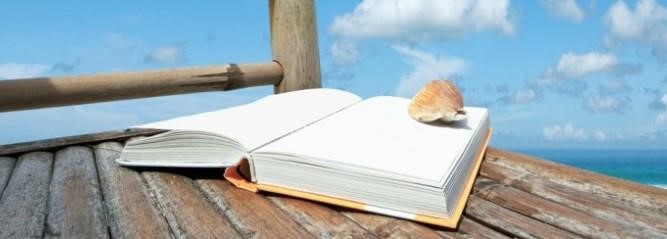 SUMMER READINGEnglish Honors Program 2018As you head to the beach this summer, don’t forget to pack your towel, your suntan lotion, your sunglasses – and your summer reading book. Why? Summer reading provides an excellent opportunity for students to stay connected to literature, to enhance literacy skills developed during the school year, and to gain knowledge. Plus, it’s fun! According to a variety of studies, students who read frequently not only improve comprehension and become better readers but also increase their vocabularies, strengthen their critical thinking skills, and improve their memories.Since you are enrolled in an Honors Level Course next year, you are required to read specific books and complete the attached assignment. In June, you will be provided with the novels necessary to complete this task. (All books are expected to be returned in September by your English teacher.) Extra copies of this packet can be found on the Islip School District website and at the Islip Public Library.Here’s what you are expected to do:Students entering 7H: Read The Misfits by James Howe and complete the graphic organizer provided; read a book-of-choice.Students entering 8H: Read Nothing But the Truth: A Documentary Novel by Avi and complete the graphic organizer provided; read a book-of-choice.Students entering English 9H: Read Discovering Genre: Short Story and write an essay.Students entering English 10H: Read A Midsummer Night’s Dream by William Shakespeare and The Old Man and the Sea by Ernest Hemingway and complete the accompanying assignments.Students entering English 11H: Read The Catcher in the Rye by J.D. Salinger and complete the annotation assignment.Read two articles by New York Times columnists and answer related questions.You will be responsible for the completed packet when you arrive to class on the first day of school. Your annotations/answers will be needed to complete an in-class assignment upon your return.Enjoy your summer. See you in September!Summer Reading 2018English 11HSelect ONE article from TWO columnists from the list. The editorials must be published between July 1, 2018 and August 31, 2018. The New York Times Columnists:  David Brooks Nicholas Kristof  Gail Collins  Maureen DowdYou will complete a task for each editorial AND write a reflection essay once you have completed the assignment for both editorials.Assignment #1: For each editorial, you will complete the following: Print, or cutout, the editorial. Annotate the text. (Identify key ideas, new words, interesting ideas, etc.) Identify a central idea. Identify a writing strategy or appeal, or lack thereof, used by the author to reach the audience.Requirements: Steps 2-4 can be completed on the hardcopy of the editorial, but Steps 3-4 must be included in the response for Assignment #2.Assignment #2: Write a reflection essay to address the following: Does the writer address a particular issue? Does the write address a variety of issues? Were you aware of these issues prior to this assignment? Is he/she focused on local, national, or global issues? Does the writer demonstrate bias? Does the writer target the same audience in each piece? Did the columnist change your views? Do you notice any similarities, or differences, in the structure of the pieces? Do you notice any words or phrases repeated by the columnist in each piece? How did the authors’ tone and/or writing style differ?Which author’s work do you prefer to read?Who is the columnist’s audience?Requirements: Using MLA format, write a two page reflection. You do not have to address all of these questions, but you may use them as a guide. Your response cannot exceed two pages, so choose your words wisely! Please be prepared to answer questions about your, and the columnists’, work. Name:_____________________________  Directions: While reading The Catcher in the Rye, complete the annotations according to the assigned literary elements below. For each assigned literary element, choose five quotes from the novel. Characterization: #1: Chapter ____#2: Chapter ____#3: Chapter ____#4: Chapter ____#5: Chapter ____Theme: #1: Chapter ____#2: Chapter ____#3: Chapter ____#4: Chapter ____#5: Chapter ____Setting: #1: Chapter ____#2: Chapter ____#3: Chapter ____#4: Chapter ____#5: Chapter ____Conflict: #1: Chapter ____#2: Chapter ____#3: Chapter ____#4: Chapter ____#5: Chapter ____PageQuoteParaphraseAnalysisPageQuoteParaphraseAnalysisPageQuoteParaphraseAnalysisPageQuoteParaphraseAnalysisPageQuoteParaphraseAnalysisPageQuoteParaphraseAnalysisPageQuoteParaphraseAnalysisPageQuoteParaphraseAnalysisPageQuoteParaphraseAnalysisPageQuoteParaphraseAnalysisPageQuoteParaphraseAnalysisPageQuoteParaphraseAnalysisPageQuoteParaphraseAnalysisPageQuoteParaphraseAnalysisPageQuoteParaphraseAnalysisPageQuoteParaphraseAnalysisPageQuoteParaphraseAnalysisPageQuoteParaphraseAnalysisPageQuoteParaphraseAnalysisPageQuoteParaphraseAnalysis